Пояснительная записка. 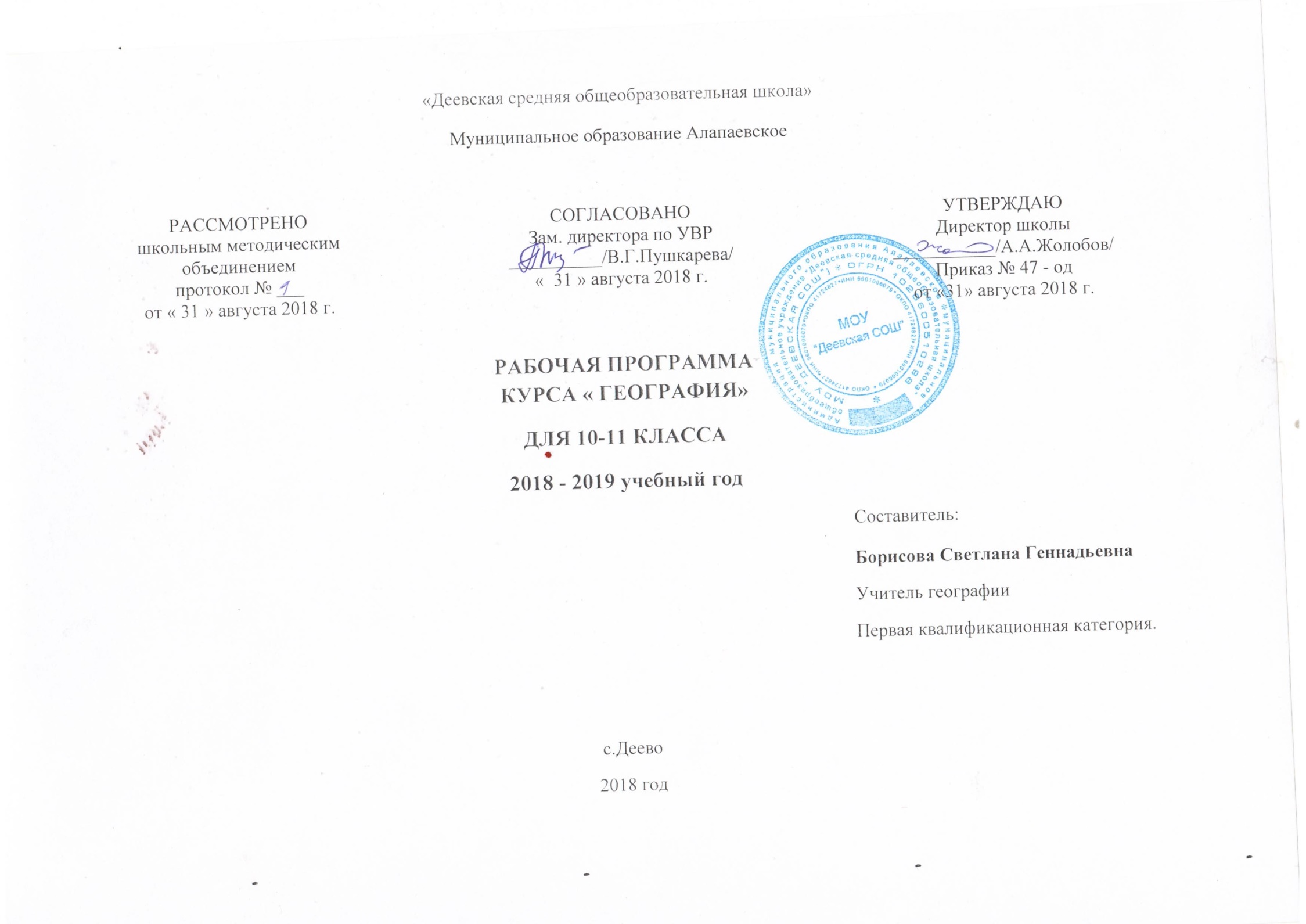 Рабочая программа учебного курса география для 10-11 класса составлена в соответствии с современной нормативно-правовой базой в области образования.Исходными документами для составления рабочей программы учебного курса являются:• Закон «Об  образовании в Российской Федерации» от 29.12.2012 № 273- ФЗ• Федеральный компонент государственного образовательного стандарта по географии, утвержденный приказом                           Министерства образования РФ от 05 03 2004 года № 1089;• Федеральный базисный учебный план общеобразовательных учреждений Российской Федерации, утвержденный приказом Минобразования РФ № 1312 от 09. 03. 2004;• Приказ Министерства образования РФ от 05.03.2004г. №1089 « Об утверждении федерального компонента государственных образовательных стандартов начального общего, основного общего и среднего образования • Примерная программа, основного общего  и среднего образования по географии.•  Образовательная программа среднего общего образования МОУ « Деевская СОШ».• Календарный учебный график, учебный план МОУ «Деевская СОШ» • Устав МОУ «Деевская СОШ» Рабочая программа конкретизирует содержание блоков образовательного стандарта, дает распределение учебных часов по крупным разделам курса и последовательность их изучения. Базовый уровень предусматривает изучение географии в 10-11 классах по одному часу в неделю (70 часов) в течение двух лет.

Курс «география» на базовом уровне ориентируется, прежде всего, на формирование общей культуры и мировоззрения школьников, а также решение воспитательных и развивающих задач общего образования, задач социализации личности.
По содержанию предлагаемый базовый курс географии сочетает в себе элементы общей географии и комплексного географического страноведения. Он завершает формирование у учащихся представлений о географической картине мира, которые опираются на понимание географических взаимосвязей общества и природы, воспроизводства и размещения населения, мирового хозяйства и географического разделения труда, раскрытие географических аспектов глобальных и региональных явлений и процессов, разных территорий.
География в основной школе — учебный предмет, формирующий у учащихся систему комплексных социально ориентированных знаний о Земле как о планете людей, закономерностях развития природы, размещении населения и хозяйства. Об особенностях, о динамике и территориальных следствиях главных природных, экологических, социально-экономических и иных процессов, протекающих в географическом пространстве. Проблемах взаимодействия общества и природы, об адаптации человека к географическим условиям проживания, географических подходах к устойчивому развитию территорий.

 Цель курса 10-11 классов: сформировать у учащихся целостное представление о современном мире, о месте России в этом мире, а также развить у школьников познавательный интерес к другим народам и странам.  Задачи:
освоение системы географических знаний о целостном, многообразном и динамично изменяющемся мире, взаимосвязи природы, населения и хозяйства на всех территориальных уровнях, географических аспектах глобальных проблем человечества и путях их решения; методах изучения географического пространства, разнообразии его объектов и процессов;овладение умениями сочетать глобальный, региональный и локальный подходы для описания и анализа природных, социально-экономических и геоэкологических процессов и явлений;развитие познавательных интересов, интеллектуальных и творческих способностей посредством ознакомления с важнейшими географическими особенностями и проблемами мира, его регионов и крупнейших стран;воспитание патриотизма, толерантности, уважения к другим народам и культурам; бережного отношения к окружающей среде;
использование в практической деятельности и повседневной жизни разнообразных географических методов, знаний и умений, а также географической информации.                                Критерии оценки учебной деятельности по географии	Результатом проверки уровня усвоения учебного  материала является отметка. При оценке знаний учащихся предполагается обращать внимание на правильность, осознанность, логичность и доказательность в изложении материала, точность использования географической терминологии, самостоятельность ответа. Оценка знаний предполагает учёт индивидуальных особенностей учащихся, дифференцированный подход к организации работы.Устный ответ.Отметка "5" ставится, если ученик: 1.Показывает глубокое и полное знание и понимание всего объёма программного материала; полное понимание сущности рассматриваемых понятий, явлений и закономерностей, теорий, взаимосвязей; 2.Умеет составить полный и правильный ответ на основе изученного материала; выделять главные положения, самостоятельно подтверждать ответ конкретными примерами, фактами; самостоятельно и аргументировано делать анализ, обобщения, выводы. Устанавливать межпредметные (на основе ранее приобретенных знаний) и внутрипредметные связи, творчески применять полученные знания в незнакомой ситуации. Последовательно, чётко, связно, обоснованно и безошибочно излагать учебный материал; давать ответ в логической последовательности с использованием принятой терминологии; делать собственные выводы; формулировать точное определение и истолкование основных понятий, законов, теорий; при ответе не повторять дословно текст учебника; излагать материал литературным языком; правильно и обстоятельно отвечать на дополнительные вопросы учителя. Самостоятельно и рационально использовать наглядные пособия, справочные материалы, учебник, дополнительную литературу, первоисточники; применять систему условных обозначений при ведении записей, сопровождающих ответ; использование для доказательства выводов из наблюдений и опытов; 3.Самостоятельно, уверенно и безошибочно применяет полученные знания в решении проблем на творческом уровне; допускает не более одного недочёта, который легко исправляет по требованию учителя; имеет необходимые навыки работы с приборами, чертежами, схемами и графиками, сопутствующими ответу; записи, сопровождающие ответ, соответствуют требованиям4.Хорошее знание карты и использование ее, верное решение географических задач.Отметка "4" ставится, если ученик: 1.Показывает знания всего изученного программного материала. Даёт полный и правильный ответ на основе изученных теорий; незначительные ошибки и недочёты при воспроизведении изученного материала, определения понятий дал неполные, небольшие неточности при использовании научных терминов или в выводах и обобщениях из наблюдений и опытов; материал излагает в определенной логической последовательности, при этом допускает одну негрубую ошибку или не более двух недочетов и может их исправить самостоятельно при требовании или при небольшой помощи преподавателя; в основном усвоил учебный материал; подтверждает ответ конкретными примерами; правильно отвечает на дополнительные вопросы учителя. 2.Умеет самостоятельно выделять главные положения в изученном материале; на основании фактов и примеров обобщать, делать выводы, устанавливать внутрипредметные связи. Применять полученные знания на практике в видоизменённой ситуации, соблюдать основные правила культуры устной речи и сопровождающей письменной, использовать научные термины; 3.В основном правильно даны определения понятий и использованы научные термины; 4.Ответ самостоятельный; 5.Наличие неточностей в изложении географического материала; 6.Определения понятий неполные, допущены незначительные нарушения последовательности изложения, небольшие неточности при использовании научных терминов или в выводах и обобщениях;7.Связное и последовательное изложение; при помощи наводящих вопросов учителя восполняются сделанные пропуски;8.Наличие конкретных представлений и элементарных реальных понятий изучаемых географических явлений;9.Понимание основных географических взаимосвязей;10.Знание карты и умение ей пользоваться;11.При решении географических задач сделаны второстепенные ошибки. Отметка "3" ставится, если ученик: 1.Усвоил основное содержание учебного материала, имеет пробелы в усвоении материала, не препятствующие дальнейшему усвоению программного материала; 2.Материал излагает несистематизированно, фрагментарно, не всегда последовательно; 3.Показывает недостаточную сформированность отдельных знаний и умений; выводы и обобщения аргументирует слабо, допускает в них ошибки. 4.Допустил ошибки и неточности в использовании научной терминологии, определения понятий дал недостаточно четкие; 5.Не использовал в качестве доказательства выводы и обобщения из наблюдений, фактов, опытов или допустил ошибки при их изложении; 6.Испытывает затруднения в применении знаний, необходимых для решения задач различных типов, при объяснении конкретных явлений на основе теорий и законов, или в подтверждении конкретных примеров практического применения теорий; 7.Отвечает неполно на вопросы учителя (упуская и основное), или воспроизводит содержание текста учебника, но недостаточно понимает отдельные положения, имеющие важное значение в этом тексте; 8.Обнаруживает недостаточное понимание отдельных положений при воспроизведении текста учебника (записей, первоисточников) или отвечает неполно на вопросы учителя, допуская одну-две грубые ошибки. 9.Слабое знание географической номенклатуры, отсутствие практических навыков работы в области географии (неумение пользоваться компасом, масштабом и т.д.); 10.Скудны географические представления, преобладают формалистические знания;11.Знание карты недостаточное, показ на ней сбивчивый;12.Только при помощи наводящих вопросов ученик улавливает географические связи.Отметка "2" ставится, если ученик: 1.Не усвоил и не раскрыл основное содержание материала; 2.Не делает выводов и обобщений. 3.Не знает и не понимает значительную или основную часть программного материала в пределах поставленных вопросов; 4.Имеет слабо сформированные и неполные знания и не умеет применять их к решению конкретных вопросов и задач по образцу; 5.При ответе (на один вопрос) допускает более двух грубых ошибок, которые не может исправить даже при помощи учителя. 6.Имеются грубые ошибки  в использовании карты.Отметка "1" ставится, если ученик: 1.Не может ответить ни на один из поставленных вопросов; 2.Полностью не усвоил материал. Примечание. По окончании устного ответа учащегося педагогом даётся краткий анализ ответа, объявляется мотивированная оценка. Возможно привлечение других учащихся для анализа ответа, самоанализ, предложение оценки. Оценка самостоятельных письменных и контрольных работ.Отметка "5" ставится, если ученик: выполнил работу без ошибок и недочетов; допустил не более одного недочета. Отметка "4" ставится, если ученик выполнил работу полностью, но допустил в ней: не более одной негрубой ошибки и одного недочета; или не более двух недочетов. Отметка "3" ставится, если ученик правильно выполнил не менее половины работы или допустил: не более двух грубых ошибок; или не более одной грубой и одной негрубой ошибки и одного недочета; или не более двух-трех негрубых ошибок; или одной негрубой ошибки и трех недочетов; или при отсутствии ошибок, но при наличии четырех-пяти недочетов. Отметка "2" ставится, если ученик: допустил число ошибок и недочетов превосходящее норму, при которой может быть выставлена оценка "3"; или если правильно выполнил менее половины работы. Отметка "1" ставится, если ученик: Не приступал к выполнению работы; Правильно выполнил не более 10 % всех заданий. Примечание. Учитель имеет право поставить ученику оценку выше той, которая предусмотрена нормами, если учеником оригинально выполнена работа. Оценки с анализом доводятся до сведения учащихся, как правило, на последующем уроке, предусматривается работа над ошибками, устранение пробелов. Критерии выставления оценок за проверочные тесты.1.Критерии выставления оценок за тест, состоящий из 10 вопросов.Время выполнения работы: 10-15 мин. Отметка «5» - 10 правильных ответов, «4» - 7-9, «3» - 5-6, «2» - менее 5 правильных ответов.2.Критерии выставления оценок за тест, состоящий из 20 вопросов.Время выполнения работы: 30-40 мин. Отметка «5» - 18-20 правильных ответов, «4» - 14-17, «3» - 10-13, «2» - менее 10 правильных ответов.Источник: А.Э. Фромберг – Практические и проверочные работы по географии: 10 класс  / Кн. для учителя – М.: Просвещение, 2003.Оценка качества выполненияпрактических и самостоятельных работ по географии.Отметка "5" Практическая или самостоятельная работа выполнена в полном объеме с соблюдением необходимой последовательности. Учащиеся работали полностью самостоятельно: подобрали необходимые для выполнения предлагаемых работ источники знаний, показали необходимые для проведения практическихи самостоятельных работ теоретические знания, практические умения и навыки.Работа оформлена аккуратно, в оптимальной для фиксации результатов форме.Форма фиксации материалов может быть предложена учителем или выбрана самими учащимися.Отметка "4"Практическая или самостоятельная работа выполнена учащимися в полном объеме и самостоятельно.Допускается отклонение от необходимой последовательности выполнения, не влияющее на правильность конечного результата (перестановка пунктов типового плана при характеристике отдельных территорий или стран и т.д.).Использованы указанные учителем источники знаний, включая страницы атласа, таблицы из приложения к учебнику, страницы из статистических сборников. Работа показала знание основного теоретического материала и овладение умениями, необходимыми для самостоятельного выполнения работы.Допускаются неточности и небрежность в оформлении результатов работы.Отметка "3"Практическая работа выполнена и оформлена учащимися с помощью учителя или хорошо подготовленных и уже выполнивших на "отлично" данную работу учащихся. На выполнение работы затрачено много времени (можно дать возможность доделать работу дома). Учащиеся показали знания теоретического материала, но испытывали затруднения при самостоятельной работе с картами атласа, статистическими материалами, географическими инструментами.Отметка "2"Выставляется в том случае, когда учащиеся оказались не подготовленными к выполнению этой работы. Полученные результаты не позволяют сделать правильных выводов и полностью расходятся с поставленной целью. Обнаружено плохое знание теоретического материала и отсутствие необходимых умений. Руководство и помощь со стороны учителя и хорошо подготовленных учащихся неэффективны из-за плохой подготовки учащегося.Оценка умений работать с картой и другими источниками географических знаний.Отметка «5» - правильный, полный отбор источников знаний, рациональное их использование в определенной последовательности; соблюдение логики в описании или характеристике географических территорий или объектов; самостоятельное выполнение и формулирование выводов на основе практической деятельности; аккуратное оформление результатов работы.Отметка «4» - правильный и полный отбор источников знаний, допускаются неточности в использовании карт и других источников знаний, в оформлении результатов.Отметка «3» - правильное использование основных источников знаний; допускаются неточности в формулировке выводов; неаккуратное оформление результатов.Отметка «2» - неумение отбирать и использовать основные источники знаний; допускаются существенные ошибки в выполнении задания и в оформлении результатов.Отметка «1» - полное неумение использовать карту и источники знаний.Требования к выполнению практических работ на контурной карте.Практические и самостоятельные работы на контурной карте выполняются с использованием карт атласа и учебника, а также описания задания к работе. 1. Чтобы не перегружать контурную карту, мелкие объекты обозначаются цифрами с последующим их пояснением за рамками карты (в графе: «условные знаки»). 2. При нанесении на контурную карту географических объектов используйте линии градусной сетки, речные системы, береговую линию и границы государств ( это нужно для ориентира и удобства, а также для правильности нанесения объектов). 3. Названия географических объектов старайтесь писать вдоль параллелей или меридианов, это поможет оформить карту более аккуратно (требование выполнять обязательно). 4. Не копируйте карты атласа, необходимо точно выполнять предложенные вам задания (избегайте нанесение «лишней информации»: отметка за правильно оформленную работу по предложенным заданиям может быть снижена на один балл в случае добавления в работу излишней информации)5. Географические названия объектов подписывайте с заглавной буквы.6. Работа должна быть выполнена аккуратно без грамматически ошибок (отметка за работу может быть снижена за небрежность и грамматические ошибки на один и более баллов).Правила работы с контурной картой.1. Подберите материалы для выполнения задания на карте (текстовые карты, статистические материалы, текст учебника), выделите главное.2. Проранжируйте показатели по 2-3 уровням – высокие, средние, низкие.3. При помощи условных знаков, выбранных вами, выполните задание, условные знаки отобразите в легенде карты.4. Правильно подпишите географические объекты – названия городов и поселков расположите по параллелям или параллельно северной рамки карты; надписи не должны перекрывать контуров других обозначений; надписи делайте по возможности мелко, но четко.                                                                            5. Над северной рамкой (вверху карты) не забудьте написать название выполненной работы .                                  6. Не забудьте подписать работу внизу карты!                                                                                                      Помните: работать в контурных картах фломастерами и маркерами запрещено!                                                    Содержание курса 10 класс
Введение.(1час) Положение географии в системе наук. Традиционные и новые методы географических исследований. Географическая карта – особый источник информации о действительности. Географическая номенклатура.
Статистический метод – один из основных в географии. Этапы статистического изучения географических явлений и процессов. Виды статистических материалов. Другие способы и формы получения географической информации: экспедиции, стационарные наблюдения, камеральная обработка, опыты, моделирование. Геоинформационные системы как средство получения, обработки и представления пространственно-координированных географических данных.
 Практическая работа №1
«Анализ карт различной тематики».
ЧастьI. Общая характеристика мира (34 часа)
Тема 1: Современная политическая карта мира. (4 часа)
Многообразие стран современного мира. Государственный строй мира. Международные отношения. Политическая география. 
Практическая работа № 2
«Составление систематической таблицы «Государственный строй стран мира»
Тема 2: География мировых природных ресурсов. Загрязнение и охрана окружающей среды. (5часов) 
Взаимодействие человечества и природы в прошлом и настоящем. Международный характер проблемы «дестабилизация окружающей среды». Природные ресурсы Земли, их виды. Ресурсообеспеченность. Природно-ресурсный потенциал разных территорий. Территориальные сочетания природных ресурсов. География природных ресурсов Земли. Основные типы природопользования. Источники загрязнения окружающей среды. Геоэкологические проблемы регионов различных типов природопользования. Пути сохранения качества окружающей среды. Анализ карт природопользования с целью выявления районов острых геоэкологических ситуаций.
 Практическая работа № 3
«Оценка обеспеченности разных регионов и стран основными видами природных ресурсов».
Тема3:География населения мира. (5часов) 
Численность, динамика и размещение населения мира, крупных регионов и стран. Воспроизводство и миграции населения. Их типы и виды. Структура населения (половая, возрастная, расовая, этническая, религиозная, по образовательному уровню). Демографическая ситуация в разных регионах и странах мира.
Характеристика трудовых ресурсов и занятости населения крупных стран и регионов мира. Расселение населения. Специфика городских и сельских поселений. Масштабы и темпы урбанизации различных стран и регионов мира.
Анализ карт населения.
Практические работы № 4, 5, 6
«Определение степени обеспеченности крупных регионов и стран трудовыми ресурсами».
«Определение демографической ситуации и особенностей демографической политики в разных странах и регионах мира».
«Оценка особенностей уровня и качества жизни населения в разных странах и регионах мира».
 Тема 4: НТР и мировое хозяйство. (8 часов)
Понятие о НТР, её характерные черты и составные части. Мировое хозяйство. Международное географическое разделение труда. Отраслевая и территориальная структура мирового хозяйства. Факторы размещения производительных сил. 
Тема 5: География отраслей мирового хозяйства. (12 часов) 
География важнейших отраслей: топливно-энергетическая промышленность, электроэнергетика, горнодобывающая, металлургическая, машиностроение, химическая, лесная и деревообрабатывающая, легкая. География сельского хозяйства и рыболовства. География транспортаМеждународная специализация и кооперирование – интеграционные зоны, крупнейшие фирмы и транснациональные корпорации (ТНК). Отрасли международной специализации стран и регионов мира; определяющие их факторы.
Внешние экономические связи – научно-технические, производственное сотрудничество, создание свободных экономических зон (СЭЗ). География мировых валютно-финансовых отношений. Крупнейшие международные отраслевые и региональные союзы. Международная торговля – основные направления и структура. Главные центры мировой торговли. Россия на политической карте мира, в мировом хозяйстве, системе международных финансово-экономических и политических отношений. Отрасли международной специализации России. Особенности географии экономических, политических и культурных связей России с наиболее развитыми странами мира. Географические аспекты важнейших социально-экономических проблем России.Анализ и объяснение особенностей современного геополитического и геоэкономического положения России. Определение основных направлений внешних экономических связей России с наиболее развитыми странами мира.
Практические работы № 7, 8
«Определение стран – экспортеров основных видов промышленной и сельскохозяйственной продукции, видов сырья; районов международного туризма и отдыха, стран, предоставляющих банковские и другие виды международных услуг».
«Определение основных направлений международной торговли; факторов, определяющих международную специализацию стран и регионов мира».  Тематическое планирование 10 класс базовый уровень 1 час в неделю  (практических работ -8)
                                                       Содержание курса 11класс


Часть II. Региональная характеристика мира. (35часов)

Многообразие стран на политической карте мира. (1 час) 
Различия стран современного мира по размерам территории, численности населения, особенностям населения, особенностям географического положения. Типы стран. Экономически развитые и развивающиеся страны (главные; высокоразвитые страны Западной Европы; страны переселенческого типа; ключевые страны; страны внешне ориентированного развития; новые индустриальные страны и др. группы).

Понятие о географическом регионе. Основные варианты регионального деления мира. Особенности географического положения, истории открытия и освоения, природно-ресурсного потенциала, населения, хозяйства, проблем современного социально-экономического развития крупных регионов и стран Европы, Азии, Африки, Северной и Латинской Америки, а также Австралии.
Тема 6: Зарубежная Европа. (7 часов)
Общая характеристика Зарубежной Европы. Население и хозяйство. Субрегионы и страны Зарубежной Европы. Великобритания, Италия, Франция, Германия - ведущие страны мира.
 Практическая работа № 1
«Составление комплексной географической характеристики стран зарубежной Европы (по выбору учащихся)».
Тема 7: Зарубежная Азия. Австралия. (9 часов)
Общая характеристика Зарубежной Азии. Население и хозяйство. Китай, Япония, Индия. Австралийский Союз.
 Практическая работа № 2, 3, 4
«Составление комплексной географической характеристики Китая».
«Составление комплексной географической характеристики Японии».
«Составление комплексной географической характеристики Индии».
Тема 8: Африка. (4 часа)
Общая характеристика региона «Африка». Население и хозяйство стран Африканского региона. Субрегионы Северной и Тропической Африки.
 Практическая работа № 5
«Составление комплексной географической характеристики ЮАР».
Тема 9: Северная Америка. (6 часов)
Общая характеристика США. Макрорегионы США. Население и хозяйство США. Канада.
 Практическая работа № 6
«Составление комплексной географической характеристики Канады».
Тема 10: Латинская Америка. (4 часа)
Общая характеристика региона «Латинская Америка». Население и хозяйство Латинской Америки. Бразилия.
 Практическая работа № 7
«Составление комплексной географической характеристики Бразилии».
Тема 11: Глобальные проблемы человечества. (4 часа)
Понятие о глобальных проблемах. Классификация глобальных проблем. Экологическая проблема. Демографическая проблема. Проблема мира и разоружения. Продовольственная проблема. Энергетическая и сырьевая проблемы. Проблема здоровья людей. Проблема использования Мирового океана. Освоение космоса. Глобальные прогнозы, гипотезы, проекты. Составление простейших таблиц, схем, картосхем, отражающих географические взаимосвязи приоритетных глобальных проблем человечества.
                Тематическое планирование 11 класс  базовый уровень 1 час в неделю (практических работ -7)ТРЕБОВАНИЯ К УРОВНЮ ПОДГОТОВКИ ВЫПУСКНИКОВВ результате изучения географии на базовом уровне ученик должензнать/пониматьосновные географические понятия и термины; традиционные и новые методы географических исследований;особенности размещения основных видов природных ресурсов, их главные месторождения и территориальные сочетания; численность и динамику населения мира, отдельных регионов и стран, их этногеографическую специфику; различия в уровне и качестве жизни населения, основные направления миграций; проблемы современной урбанизации;географические особенности отраслевой и территориальной структуры мирового хозяйства, размещения его основных отраслей; географическую специфику отдельных стран и регионов, их различия по уровню социально-экономического развития, специализации в системе международного географического разделения труда; географические аспекты глобальных проблем человечества;особенности современного геополитического и геоэкономического положения России, ее роль в международном географическом разделении труда;уметьопределять и сравнивать по разным источникам информации географические тенденции развития природных, социально-экономических и геоэкологических объектов, процессов и явлений;оценивать и объяснять ресурсообеспеченность отдельных стран и регионов мира, их демографическую ситуацию, уровни урбанизации и территориальной концентрации населения и производства, степень природных, антропогенных и техногенных изменений отдельных территорий;применять разнообразные источники географической информации для проведения наблюдений за природными, социально-экономическими и геоэкологическими объектами, процессами и явлениями, их изменениями под влиянием разнообразных факторов;составлять комплексную географическую характеристику регионов и стран мира; таблицы, картосхемы, диаграммы, простейшие карты, модели, отражающие географические закономерности различных явлений и процессов, их территориальные взаимодействия;сопоставлять географические карты различной тематики;использовать приобретенные знания и умения в практической деятельности и повседневной жизни для:выявления и объяснения географических аспектов различных текущих событий и ситуаций;нахождения и применения географической информации, включая карты, статистические материалы, геоинформационные системы и ресурсы Интернета; правильной оценки важнейших социально-экономических событий международной жизни, геополитической и геоэкономической ситуации в России, других странах и регионах мира, тенденций их возможного развития;понимания географической специфики крупных регионов и стран мира в условиях глобализации, стремительного развития международного туризма и отдыха, деловых и образовательных программ, различных видов человеческого общения.Понимание взаимосвязи учебного предмета с особенностями профессии и профессиональной деятельности, в основе которых лежат знания по данному учебному предмету. ЛитератураЛитература для учащихся:1.  Максаковский В.П. Экономическая и социальная география мира: Учеб. для 10 кл. общеобразоват. учреждений/. - М.: Просвещение, 2008 г. 2.Атлас «Экономическая и социальная география мира» 10 класс с комплектом контурных карт, М. 2012Литература для учителя: Жижина Е. А. Никитина Н.А. Поурочные разработки по географии.- М. Вако, 2006.МишняеваЕ.Ю. Экзаменационные вопросы и ответы.- М.Аст-Пресс.2003. Климанов В.В, Климанова О.А. География  в таблицах.- М.:Дрофа,2007. 4.Сиротин В.И.- Самостоятельные и практические работы по географии. – М.: Просвещение,1991Интернет- ресурсы•	http: //www.gao.spb.ru/russian•	http: //www.fmm.ru•	http: //www.mchs.gov.ru •	http: //www.national-geographic.ru•	http: //www.nature.com•	http: //www.ocean.ru•	http: //www.sgm.ru/rus•	http: //www.unknowplanet.ru•	http: //www.weather.com№Тема урокаТип урокаЭлементы обязательного минимумаФорма контроляДомашнее задание                                                                                                                      Введение (1 ч.)                                                                                                                      Введение (1 ч.)                                                                                                                      Введение (1 ч.)                                                                                                                      Введение (1 ч.)                                                                                                                      Введение (1 ч.)                                                                                                                      Введение (1 ч.)1География как наука. Традиционные и новые    методы географических исследований. Виды географической информации, её роль и использование в жизни людей. Практическая работа №1»Анализ карт различной тематики»География, экономическая и социальная география мира; социология; геоэкология; геоинформационные системы.
 Практическая работастр. 5-7; сообщения о Н.Н.Баранском и И.А.ВитвереСовременная политическая карта мира (4 ч.)Современная политическая карта мира (4 ч.)Современная политическая карта мира (4 ч.)Современная политическая карта мира (4 ч.)Современная политическая карта мира (4 ч.)Современная политическая карта мира (4 ч.)2
Многообразие стран мира и их типы. Современная политическая карта мира. Россия на политической карте мира.
Обзорная лекция; самостоятельная работа, презентация.
Типология; качественные изменения; количественные
Фронтальный опрос у карты
Тема 1 § 1; к/к 
3Государственный строй и основные формы административно территориального устройства стран мира.
 Практическая работа № 2
«Составление систематической таблицы «Государственный строй стран мира»
Республика; монархия: конституционная, абсолютная, теократическая; унитарное государство; федерация
 Практическая работа
тема 1 § 3; 
4
Международные отношения. Политическая география и геополитика. Россия  в системе международных политических отношений.
урок - диалог, презентация.
НАТО; ООН; ОПЕК, Европейский Союз, политическая география
Фронтальный опрос
тема 1 § 2; 
5 Современная политическая карта мира.
обобщающий урок
зачет по индивидуальным карточкам
повторить тему 1 § 1-3География мировых природных ресурсов 5 ч.География мировых природных ресурсов 5 ч.География мировых природных ресурсов 5 ч.География мировых природных ресурсов 5 ч.География мировых природных ресурсов 5 ч.География мировых природных ресурсов 5 ч.
6.
Взаимодействие человечества и природы, изменение окружающей среды в прошлом и настоящем 
урок-диалог, презентация.
географическая среда; природопользование; экстенсивный путь развития; интенсивный путь развития
Фронтальный опрос
тема 2 § 1
7.
Рациональное и нерациональное природопользование.
урок - семинар, презентация.
загрязнение окружающей среды; ОПТ; геоэкологияФронтальный опрос
тема 2 § 3
8.
Основные виды природных ресурсов, их размещение, крупнейшие месторождения и территориальное сочетание. 
 Практическая работа №3 «Оценка обеспеченности разных регионов и стран основными видами природных ресурсов».
природные ресурсы; ресурсообеспеченность; ПРП территории.
Практическая работа
тема 2 § 2 стр. 26-35; 
9.
Ресурсы Мирового Океана. Климатические и космические ресурсы. Рекреационные ресурсы.
урок-конференция
аквакультура; мари культура; термоядерная энергия; рекреационные ресурсы
Фронтальный опрос
тема 2 § 2 стр. 35-37
10 Природные ресурсы мира.
обобщающий урок
зачёт в виде теста
повторить тему 2 § 1-3География населения мира 5 ч.География населения мира 5 ч.География населения мира 5 ч.География населения мира 5 ч.География населения мира 5 ч.География населения мира 5 ч.
11
Постоянный рост населения Земли, его причины и последствия. Типы воспроизводства населения.
Практическая работа № 4
«Определение степени обеспеченности крупных регионов и стран трудовыми ресурсами».
этнология; демография; воспроизводство; депопуляция; демографическая политика
Практическая работа
тема 3 § 1; 


12
Состав и структура населения. География религий мира. Основные очаги этнических и конфессиональных конфликтов. Практическая работа № 5
«Определение демографической ситуации и особенностей демографической политики в разных странах и регионах мира».

возрастно-половая пирамида; ЭАН; этнос; однонациональное и многонациональное государства
 Практическая работа
тема 3 § 2; 


13
Географические особенности размещения населения. Основные направления и типы миграций в мире. 
Практическая работа № 6
«Оценка основных показателей уровня и качества жизни населения.»
миграция; эмиграция; реэмиграцияПрактическая работа
тема 3 § 3; 
14
Формы расселения, городское и сельское население мира. Урбанизация как всемирный процесс. 
урок - семинар; практическая работа на запоминание таблицы, презентация.
урбанизация; геоурбанистика
тестирование
тема 3 § 4; стр. 67-73 
15
Население мира.
обобщающий урок
зачёт
повторить тему 3 §1-4НТР и мировое хозяйство 8 ч.НТР и мировое хозяйство 8 ч.НТР и мировое хозяйство 8 ч.НТР и мировое хозяйство 8 ч.НТР и мировое хозяйство 8 ч.НТР и мировое хозяйство 8 ч.
16.
Характеристика научно-технической революции.
урок-лекция, презентация.
НТР; техника; технология; автоматизация; революционный путь; Интернет; ГИС; кибернетика
Фронтальный опрос
тема 4 §1
17.
Мировое хозяйство, основные этапы его развития. Россия в мировом хозяйстве.
урок-лекция, презентация.
мировое хозяйство; МГРТ; международная экономическая интеграция
Фронтальный опрос
тема 4 §2
18.
Международное географическое разделение труда. Отрасли международной специализации России.
урок-лекция, презентация.
 ЕС; АТЭС; НАФТА; АСЕАН; ЛАИ; ТНК 
Фронтальный опрос
тема 4 §2 стр. 90-92
19.
Международная специализация крупнейших стран и регионов мира, интеграционные отраслевые и региональные союзы.
урок-лекция, презентация.
ЕС; АТЭС; НАФТА; АСЕАН; ЛАИ; ТНК 
Фронтальный опрос
тема 4 §3
20.
Отраслевая и территориальная структура хозяйства мира.
стандартный урок, презентация.
аграрная экономика; постиндустрия; ТСК; депрессивный район; региональная политика
опрос по индивидуальным карточкам
тема 4 § 4
21.
Основные факторы размещения производительных сил.
стандартный урок с элементами самостоятельной работы
технопарк; технополис
Фронтальный опрос
тема 4 § 4 стр. 103
22.
Воздействие НТР на мировое хозяйство. 
самостоятельная работа с текстом учебника, презентация.
зачёт в виде тестирования
повторить тему 4 § 1-4
23.
Научно-техническая революция.
обобщающий урок
Фронтальный опрос
тема 5 § 1 стр. 111-112; к/к; География отраслей мирового хозяйства 12 ч.География отраслей мирового хозяйства 12 ч.География отраслей мирового хозяйства 12 ч.География отраслей мирового хозяйства 12 ч.География отраслей мирового хозяйства 12 ч.География отраслей мирового хозяйства 12 ч.
24.. География основных отраслей производственной и непроизводственной сфер, регионов различной специализации.
урок-лекция, презентация.
старые отрасли; новые отрасли; новейшие отрасли
Фронтальный опрос
тема 5 § 1 стр. 112-119; к/к; 
25.
Топливно-энергетический комплекс мира.
лекция с элементами беседы; практическая работа по контурной карте, презентация.
ТЭК; ТЭС; ГЭС; АЭС
Фронтальный опрос
тема 5 §1 стр. 119-121 26.
Горнодобывающая промышленность; металлургия.
урок-практикум; практическая работа с текстом учебника, презентация.
ориентация на потребителя; страны с переходной экономикойФронтальный опростема 5 §1 стр. 119-121
 27.
Машиностроение.
практическая работа с текстом учебника, презентация.
электроника; судостроение
Фронтальный опрос
тема 5 § 1 стр. 121-124; к/к
28.
Химическая промышленность.
стандартный урок с элементами самостоятельной работы, презентация.
опрос по карточкам с заданиями
тема 5 § 1 стр. 124-125; к/к; 
29.
Лесная промышленность.
стандартный урок с элементами самостоятельной работы, презентация.
Фронтальный опрос
тема 5 § 1 стр. 125-126; к/к; 
30.
Лёгкая промышленность.
стандартный урок с элементами самостоятельной работы, презентация.
Фронтальный опрос
записи в тетрадях31.
География сельского хозяйства и рыболовства. Ведущие страны - экспортёры основных видов продукции.
 Практическая работа № 7
«Определение стран – экспортеров основных видов промышленной и сельскохозяйственной продукции, видов сырья; районов международного туризма и отдыха, стран, предоставляющих банковские и другие виды международных услуг».
товарное с/х; сельское хозяйство; традиционное с/х; потребительское с/х; «зелёная революция»
 Практическая работа
тема 5 § 2; к/к; 
32.
География транспорта мира. Основные международные магистрали и транспортные узлы. 
стандартный урок, презентация. 
Фронтальный опрос
тема 5 § 3
33.
Основные формы всемирных экономических отношений. Мировая торговля и туризм. География мировых валютно-финансовых отношений. Россия в системе международных финансово -  экономических отношений.
Практическая работа № 8
«Определение основных направлений международной торговли; факторов, определяющих международную специализацию стран и регионов мира».
Практическая работа 
тема 5 §4; сообщения заслушивание сообщений
34.
Особенности географии экономических, политических и культурных связей России с наиболее развитыми странами. Социально- экономические проблемы России.
урок обобщения знанийповторить тему 5 § 1-435.Географические аспекты важнейших социально- экономических проблем России.урок обобщения знанийТема урокаВид урокаЭлементы обязательного минимумаФорма контроляДомашнее заданиеМногообразие стран на политической карте мира 1ч.Многообразие стран на политической карте мира 1ч.Многообразие стран на политической карте мира 1ч.Многообразие стран на политической карте мира 1ч.Многообразие стран на политической карте мира 1ч.Многообразие стран на политической карте мира 1ч.1.Многообразие стран на политической карте мирапрактикумфронтальный опрос у картыЗарубежная Европа 7ч.Зарубежная Европа 7ч.Зарубежная Европа 7ч.Зарубежная Европа 7ч.Зарубежная Европа 7ч.Зарубежная Европа 7ч.
2.
Особенности географического положения ,история открытия и освоения  стран Европы.
лекция + практикум, презентация.
Совет Европы (СЕ) (ОБСЕ) – организация по безопасности и сотрудничеству
фронтальный опрос у карты
тема 6 § 1 стр.161-162 зад. № 1 и 2 стр.193; к/к
3.
Природно-ресурсный потенциал, внутренние различия стран Европы
практикум с использованием учебника и карт атласа
гидроэнергетические ресурсы хозяйств
фронтальный опрос; тестирование
тема 6 § 1 стр.162-163 к/к
4.
Особенности населения и культуры стран Европы
практикум с использованием учебника и карт атласа, презентация.
внешняя миграция; трудовая миграция; субурбанизация
фронтальный опрос 
тема 6 § 1 стр.163-167 зад. № 4,5, 6 стр.194; 
5.
Особенности  хозяйства. Главные отрасли промышленности и их география.
лекция + практикум, презентация. ГЕОТЭС; ГАЭС
фронтальный опрос 
тема 6 § 1 стр.167-173; зад. №7 стр.194; к/к
6.
Основные типы сельского хозяйства.
практикум с использованием учебника и карт атласа
землевладение; землеиспользование полимагистраль 
тестирование
тема 6 § 1 стр.173-174 зад. № 8 стр.194
7.
 Особенности современных проблем  развития стран Европы
Практическая работа № 1
«Составление комплексной географической характеристики стран зарубежной Европы (по выбору учащихся)»
технопарк; технополис; банковские центры
 Практическая работа
тема 6 § 1 стр.175-177 зад. № 10 стр.194
8.
Европейские страны.
обобщающий урок
семинар
тема 6 § 2; § 3Зарубежная Азия и Австралия 9чЗарубежная Азия и Австралия 9чЗарубежная Азия и Австралия 9чЗарубежная Азия и Австралия 9чЗарубежная Азия и Австралия 9чЗарубежная Азия и Австралия 9ч
9.
Особенности географического положения ,история открытия и освоения  стран Азии
лекция + практикум с использованием форзаца учебника и карт атласа.
АТР – Азиатско-Тихоокеанский регион
географический диктант опрос у карты
тема 7 § 1 стр.201-203 зад. № 1,2,3 на стр.236-237; к/к
10.
Особенности населения  и культуры стран Азии.
практикум с использованием учебника и карт атласа
сепаратизм
фронтальный опрос; тестирование
тема 7 § 1 стр.203-207 зад. № 4;5 на стр.237
11.
Особенности хозяйства стран Азии: уровни развития и международная специализация.
практикум по заданиям из учебника, презентация.
 АСЕАН; НИС; ТНК
фронтальный опрос
тема 7 § 1 стр.207-209 зад. № 6 на стр.237; к/к
12.
Основные типы сельского хозяйства. Особенности современных проблем развития стран Азии.
практикум по анализу таблиц и схем из учебника
«золотой треугольник»; субтропическое земледелие, «грязное» производство
фронтальный опрос; тестирование
тема 7 § 1 стр.209-210 к/к
13
Китай.
Практическая работа № 2
«Составление комплексной географической характеристики Китая».
провинция
 Практическая работа 

тема 7 § 2; к/к зад № 8,9,10, 11,12 на стр. 237
14
Япония.
Практическая работа № 3
«Составление комплексной географической характеристики Японии».
страна-архипелаг; икебана; мегаполис
 Практическая работа
тема 7 § 3; к/к зад № 13, 14, 15; 16 на стр. 237
15
Индия. 
Практическая работа № 4
«Составление комплексной географической характеристики Индии».
«полюс - роста», доминион.
 Практическая работа
тема 7 § 4; к/к зад № 17; 18 на стр. 23716Азиатские страны.обобщающий урокзачёт по индивидуальным карточкам
тема 7 § 517Австралийский союзпрактикум с использованием учебника и карт атласапрезентацияАфрика 4 чАфрика 4 чАфрика 4 чАфрика 4 чАфрика 4 чАфрика 4 ч
18.
 Особенности географического положения, история открытия и освоения  стран Африки. 
лекция + практикум с использованием форзаца учебника
организация африканского единства (ОАЕ)
географический диктант опрос у карты - устно
тема 8 § 1 стр.243-245 зад. № 1; 2; 3 на стр.256-257; к/к
19.Особенности населения и хозяйства стран Африки.
лекция + практикум с использованием текста учебника и карт атласа
геноцид; монокультуры
фронтальный опрос
тема 8 § 1 стр.245-250; к/к; зад. № 4; 5; 6 на стр.257
20.
Субрегионы Африки. Северная Африка.
практикум – работа с картами атласа, схемами в учебнике
арабский тип города
опрос по индивидуальным карточкам
тема 8 § 2 стр.250 зад. № 7; 8 на стр.257; к/к
21.
Тропическая Африка. ЮАР.
Практическая работа № 5

«Составление комплексной географической характеристики ЮАР».
сахельская «трагедия»; апартеид 
 Практическая работа
тема 8 § 2 стр.251-254; к/к;Северная Америка 6чСеверная Америка 6чСеверная Америка 6чСеверная Америка 6чСеверная Америка 6чСеверная Америка 6ч
22.
Особенности географического положения, история открытия и освоения  стран Северной Америки
лекция + практикум с использованием форзаца учебника
федеративная республика; штат
опрос у карты
записи в тетрадях; учебник стр. 261; к/к
23.
США: территория, границы; государственный строй. Особенности населения и культуры.
лекция + практикум с использованием карт атласа
сегрегация; иммиграция
фронтальный опрос
тема 9 § 1 стр. 261-266; к/к зад № 1; 2 на стр. 286
24.
Хозяйство США: ведущее место в мировой экономике.
лекция + практикум с использованием схем в учебнике и карт атласа
ВВП; ВНП – валовой национальный продукт
опрос с использованием индивидуальных карточек с заданиями
тема 9 § 1 стр. 267; к/к зад № 5; 6; 7; 8 на стр. 287
25.
Агропромышленный комплекс США.
практикум с использованием схем в учебнике и карт атласа
сельскохозяйственный пояс; торговый оборот
тестирование
тема 9 § 1 стр. 273-275; зад № 9; на стр. 288; к/к
26.
Макрорегионы США
семинар - практикум
американский тип города
опрос у карты
тема 9 § 2; к/к зад № 11; на стр. 288
27.
Канада.Практическая работа № 6
«Составление комплексной географической характеристики Канады».
очаговый тип освоения территории
 Практическая работа
тема 9 § 3; к/к зад № 12; на стр. 288Латинская Америка 4чЛатинская Америка 4чЛатинская Америка 4чЛатинская Америка 4чЛатинская Америка 4чЛатинская Америка 4ч28.Особенности географического положения, история открытия и освоения  стран Латинской Америки. Природно – ресурсный потенциал.
лекция + практикум с использованием форзаца учебника; текста учебника и карт атласа
Латинская Америка
опрос у карты
тема 10 § 1 стр. 293-298; к/к; зад № 1; 2; 3; на стр. 306-307
29.
 Особенности населения и культуры стран Латинской Америки.
практикум с использованием текста учебника и карт атласа
«ложная урбанизация»
фронтальный опрос
тема 10 § 1 стр. 298-300; к/к; зад № 6; 7; на стр. 307
30.
Особенности хозяйства, современных проблем развития стран Латинской Америки.
практикум с использованием карт атласа
латифундия
тестирование
тема 10 § 1 стр. 300-302; к/к; зад № 9; 10 на стр.307-308
31.
Бразилия – тропический гигант.
Практическая работа № 7
«Составление комплексной географической характеристики Бразилии».
 Практическая работа
тема 10 § 2 к/к; зад № 11; на стр.308Глобальные проблемы человечества 4чГлобальные проблемы человечества 4чГлобальные проблемы человечества 4чГлобальные проблемы человечества 4чГлобальные проблемы человечества 4чГлобальные проблемы человечества 4ч
32.
Понятия о глобальных проблемах человечества, их типах и взаимосвязях. Географическое содержание глобальных проблем человечества  в прошлом и настоящем.
Семинар, презентация.
глобальные проблемы; глобалистика; Геоглобалистика
заслушивание сообщений
тема 10 § 1; 2 дополнительный материал
33.
Сырьевая, демографическая, продовольственная и геоэкологическая проблемы, приоритетные пути их решения
урок-диалог
устойчивое развитие; Международный географический Союз
заслушивание сообщений
тема 11 § 3 дополнительный материал
34Проблема преодоления отсталости развивающихся стран. 
урок-диалог
заслушивание сообщений35Географические аспекты качества жизни населения. Роль географии в решении глобальных проблем человечества.обобщающее повторениеитоговое тестирование